石巻市徘徊高齢者等のためのＳＯＳネットワーク事業（１）本人・保護者の希望あり。（基本的には石巻市に住所を有する方で市内に居住している方）地域包括又は担当のケアマネが介護福祉課に書類を提出。申請書（様式１号）実態把握票ＱＲコード登録シート 又は 従来の確認事項（裏面）記入本人の写真（２）介護福祉課から、徘徊高齢者等登録証を交付。徘徊高齢者等登録証：ワッペン・ＱＲコード（どちらも可）●ＱＲコード２０枚「どこシル伝言板説明書」「ＱＲコードについて（A5）」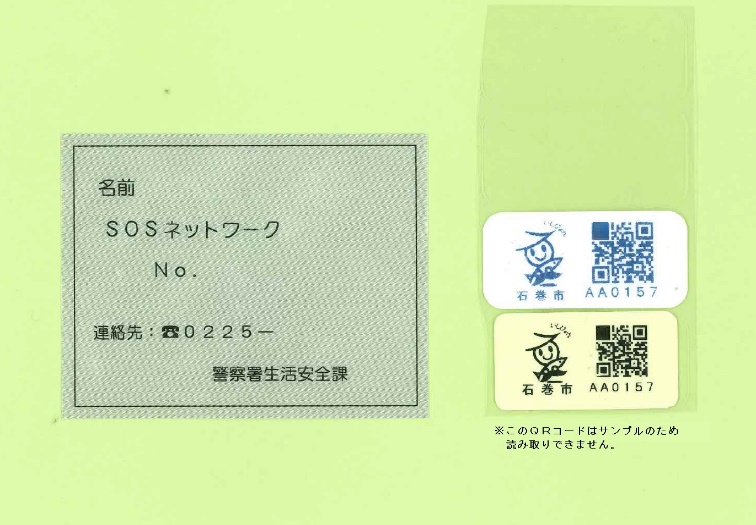 ●ワッペン１０枚「ワッペン１０枚」「ワッペンについて（A5）」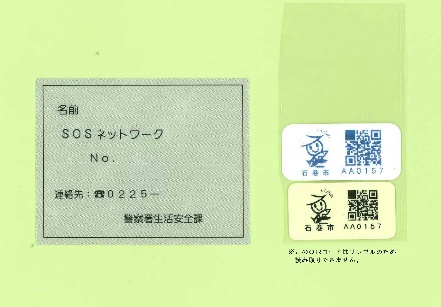 （３）介護福祉課から、登録情報を管轄する警察署に情報提供します。ＱＲコードの保護対象者情報の登録について　　　　・地域包括又は担当のケアマネが入力支援　　　　・発見通知アドレスは基本保護者のアドレスを入力（ケアマネのアドレス入力については任意）　　　　・入力項目　　　　・登録後、ＩＤ（保護者のアドレス）とパスワード（自由に設定）を入力する　　　　・初期登録終了＊保護対象者のニックネーム「おじいさん」「おばあさん」等＊生年月日　　＊性別　　＊身体的特徴＊既往症　　＊保護時に注意すべきこと＊発見通知アドレス：保護者のメールアドレス